贵阳贵安新区教师招聘《教育综合知识》笔试真题单项选择题。1（  ）强调教师的社会职能，认为教师不是简单地从事于训练一个人，而是从事于适当社会生活的形成。A、卢梭B、杜威C、赫尔巴特D、蒙台梭利2法国社会学家利托尔诺说，“在脊柱动物中，人们已经可以确认存在着有意识的教育”。这是（  ）具体表现。A、生物起源说B、劳动起源说C、心理起源说D、神话起源说3夸美纽斯曾说，实际上人不受教育就不能成为一个人，康德也认为人是唯一必须受教育的被造物。这说明教育是（  ）。A、传递社会经验的活动B、使人得以生存的活动C、培养人的社会实践活动D、保存人类文明的活动4封建社会教育的（  ）在我国主要表现在中央官学的招生对象上“殊其士庶，异其贵贱”。A、阶级性B、传统性C、垄断性D、等级性5近代学校教育一经产生，这就与古代教育有着巨大的差别。下面不属于近代学校教育特点的是（  ）。A、阶级性依然存在B、增加了大量工业技术方向内容C、高等教育大众化和多元化D、依法治教，普及义务教育6总结了长期教育教学中成功和失败的经验教训，概括出“教之所由兴”和“教之所由废”的重要规律的著作是（  ）。A、《大学》B、《学记》C、《论语》D、《孟子》7赫尔巴特的（  ）是教育理论发展史上的伟大里程碑，是近代教育理论走向科学的开山祖和奠基石。A、《大教学论》B、《普通教育学》C、《民主主义与教育》D、《康德论教育》8如今，传统的封闭式教育格局被打破，取而代之的是一种社会开放式的新型教育。（  ）的开放性既指教育旨在不断开启人的心灵世界和创造潜能，不断提升人的自我发展能力，不断拓展人的生存和发展空间。A、教育方式B、教育资源C、教育过程D、教育目标9我国古代思想家教育家王守仁指出，学习“不可躐等”，须从本原上用力，渐渐“盈科而进”，他主要强调的是（  ）。A、教育应循序渐进B、学习需要独立思考C、知行合一才能真正掌握知识D、教育不应该抹杀儿童的天性10（  ）主张教育的根本不在于谋求国家的利益和社会发展，认为按照社会需求培养出来的人的本性就会被抹杀掉。A、社会本位论B、个人本位论C、生活本位论D、文化本位论11素质教育是指一种以提高受教育者诸方面素质为目标的教育模式，其时代特征是（  ）。A、面向全体学生B、促进学生全面发展C、促进学生个性发展D、培养学生的创新精神和实践能力12现代教育制度的核心部分是学校教育制度，学校教育制度可以分为三种类型，英国、法国、德国等欧洲国家的学制属于（  ）。A、单轨学制B、中间型学制C、双轨学制D、分支型学制13学校开设美术、音乐课程是为了让学生接受（  ）。A、美育B、智育C、体育D、德育14建立在制度化、正规化和非制度化、非正规化整合基础上的教育，必然是指向学习化社会的（  ）。A、基础教育B、终身教育C、国民教育D、高等教育15由于不同的教育主张和对课程的理解不同，对课程的定义有所不同。（  ）是使用最普遍最常识化的课程定义，这种课程定义把课程内容与课程过程割裂开来，并片面强调内容。A、课程作为学科B、课程作为目标C、课程作为计划D、课程作为学习经验16下列表述中符合综合课程特征的是（  ）。A、强调知识本位B、反映学校特色C、强调学科之间关联性D、培养所有学生的基础能力17依据这一取向，预定课程方案的实现程度，就是衡量课程实施成功的基本标准，这一取向是课程实施的（  ）。A、相互调适取向B、忠实取向C、创生取向D、缔造取向18前后课程内容基本不重复，即（  ）。A、逻辑顺序B、螺旋式C、心理顺序D、直线式19通过观察动植物的标本学习动植物的相关知识，这属于（  ）。A、实物直观B、模象直观C、言语直观D、动画直观20被称为“灵活的课程表”的教学组织形式是（  ），这种教学组织形式能把大班上课、小班讨论，个别作业三种教学组织形式的优点结合起来。A、道尔顿制B、特朗普制C、文纳特卡制D、贝尔—兰卡斯特制21关于罗杰斯的以学生为中心的教学观，下列表述不正确的是（  ）。A、认为凡是可以教授人的知识，相对来说都是无用的B、主张废除“教师”这一角色，代之以“学习的促进者”C、认为教师的任务不是教学生如何学习，而是教学生知识D、认为促进学生学习的关键在于特定的心理气氛因素22宋老师在实施教学过程中，先确定课程内容，把课程分成若干小单元，然后让学生按照顺序学习某单元，学生将进行单元测验，如果测验不及格，还需要重新学习这一单元，一直到及格，才能进入下一单元，这整个过程中，学生按照自己的进度顺序学完课程内容，这种教学方法是（  ）。A、发现教学法B、掌握教学法C、读书教学法D、现场教学法23某学校在一次消防演习中，邀请家长、学生和消防员一起参与，体现了哪项德育原则？（  ）A、集体教育与个别教育相结合原则B、尊重与信任学生相结合的原则C、教育影响的一致性与连贯性原则D、疏导原则24以下教学评价反馈中，属于建设性反馈的是（  ）。A、“表现差”B、“这表明你真的努力了”C、“下一次试着做得好一些”D、“你的答案表明你有很好的思想，但没有很好的组织。你试着写一个纲要改进一下”（一）读材料，回答第25-26题。隔壁班的李老师正在为班上不好管教的学生而苦恼，了解到金老师处理此次事件的过程，特地过来找金老师取经，金老师说：“学生还是一个不成熟的人，需要在教师的指导下才能成长起来”。25金老师在讲完课后布置了一项作业，让学生完成，这是对学生的学业成绩进行（  ）。A、考试B、考查C、评定D、反馈26“学生还是一个不成熟的人，需要在教师的指导下成长起来”这反映出新课程改革倡导的哪一项学生观的内涵？（  ）A、学生是发展的人B、学生是独特的人C、学生是具有独立意义的人D、学生是教育活动的对象27（  ）的方式有助于学生之间的互动，比较适合开展合作学习式的教学。A、分组式B、半圆式C、剧院式D、矩形式28“清楚地了解自己的学习水平，有效地处理自己的游戏欲望，并且有意义地运用这些信息去调整自己生活的能力”，属于加德纳的多元智能理论中的（  ）。A、空间智能B、肢体—动觉智能C、内省智能D、自然观察智能29儿童处于这一阶段时，能够进行假设性思维，智力发展趋于成熟，这一阶段是指皮亚杰的认知阶段理论中的（  ）。A、感知运动阶段B、前运算阶段C、具体运算阶段D、形式运算阶段30刘同学热情奔放，班主任董老师初次见到他时，他上身穿着宽衬衫，下身穿着破洞牛仔裤，董老师对刘同学所得到的最初的信息因素所引起的心理效应称为（  ）。A、首因效应B、近因效应C、推理定势D、态度定势31如果学生学习“面条”这个概念，再学习“油泼面、鸡丝凉面、刀削面、担担面”等，学生就能够清楚“面条”的意义，这种学习属于（  ）。A、概念学习B、上位学习C、下位学习D、并列结合学习32布鲁纳认为，对一门学科的学习包含三个差不多同时发生的过程，以下不属于这三个过程的是（  ）。A、新知识的获得B、知识的转化C、领悟D、评价33一个同学看到别人把一个香蕉皮扔进了垃圾桶，下课后他也把自己用过的纸巾扔进了垃圾桶的行为是班杜拉所强调的（  ）的具体体现。A、自我调节B、观察学习C、交互决定理论D、自我效能理论34学习风格是学习者持续一贯的带有个性特征的学习方式，学习风格的差异主要表现在认知要素、情感要素和（  ）。A、生理要素B、家庭要素C、社会要素D、意动要素352~3岁是学习口语的主要期，4~5岁是开始书面语学习的最佳期，这要求教育要善于抓住人的发展的（  ）。A、最近发展期B、成长期C、关键期D、危机期36学习送别意象，“月亮”与头脑中已有的“柳、夕阳、孤舟”等联系起来，寻求送别意象的意义，并获得新知识，这种学习策略是（  ）。A、精细加工策略B、复述策略C、组织策略D、元认知策略37许多区域代表了许多不同的官能，某些官能如果受到训练，就自动地强化了。这种以官能心理学为基础的传统学习迁移理论是（  ）。A、首因效应B、概括化理论C、关系转换理论D、形式训练说38小红发现，在做语文阅读题时掌握的一些审题技能也可以用在政治和历史等其他科目上，这种现象属于（  ）。A、学习迁移B、学习同化C、学习转变D、学习刺激39对学习内容或学习感兴趣而形成的动机，可称为（  ）。A、近景的直接性学习动机B、远景的间接性学习动机C、外部学习动机D、附属学习动机40将已习得的知觉模式、概念、规则运用于实际情境，顺利完成任务的能力，指的是（  ）。A、言语信息B、认知策略C、动作技能D、智慧技能41（  ）是指存储时间在一分钟以上的记忆，一般能保持多年甚至终身。它的信息主要来自短时记忆阶段加以复述的内容，也有由于印象深刻一次形成的。A、感觉记忆B、短时记忆C、抽象记忆D、长时记忆42由一定的心理活动所形成的准备状态，对以后的感知、记忆、思维、情感等心理活动和行为活动起正向的或反向的推动作用的是（  ）。A、问题情境B、原型启发C、功能固着D、心理定势（二）材料：阅读材料，回答第45-49题。某校初一年级的学生小王上课经常迟到，和身边的同学旷课去游戏厅网吧，甚至为了校花和高年级学生打架。学习成绩更不用说了，门门功课挂红灯，尽管班主任贾老师多次找他单独谈话，动之以情，晓之以理。小王的行为仍没有收敛，还是经常旷课打游戏，向同学借钱，同学不借就打同学。班上的同学见了他都躲得远远的，虽然偶尔也有进步，但没过两天又恢复原样，贾老师对他失去了信心，据体育老师的反映，小王并不是一无是处，他百米赛跑速度超人，在校运会上，他连续两年取得百米赛冠军，为班级争得荣誉，除此以外，他还特别喜欢弹钢琴，市里举办的大型活动经常邀请他去演奏钢琴。43案例中的小王属于哪类学生？（  ）A、好学生B、中等生C、后进生D、体育生44下列哪项属于小王心理需求与现实状况存在的矛盾？（  ）A、有同情心，往往得不到发挥B、自尊，往往得不到别人的尊重C、好胜，往往不能取胜D、有上进心，而意志薄弱45结合上述案例，下列哪项属于做好转化学生学习工作的重要的前提和条件？（  ）A、对学生进行榜样教育B、用社会主义的共同理想来感染学生C、降低学生压力，布置少量的作业D、主动与学生建立良好的师生关系46根据体育老师的反映，小王并不是一无是处，他百米赛跑速度，速度超人，在校运会上，他连续两年获得百米赛冠军，为班级争取荣誉。除此之外，他还特别喜爱弹钢琴，市里举办的大型活动经常邀请他去演奏钢琴，这说明（  ）。A、所有学生都是很优秀的B、要全面，辩证的看待学生，要挖掘学生身上的积极因素C、学生的能力是无穷的D、学生的能力只能在磨练中表现出来47上述案例，贾老师在对待小王时，要注意衔接，处在低谷时，应注重培养他的（  ），在进步时，应予以鼓励，看到不足，在复发时，应确立信心。A、自制力B、自信力C、果断力D、自强力48考虑班级大小及教学材料是否充分等问题对教学的影响，说明魏老师处于教师专业发展中的（  ）。A、关注生存阶段B、关注学生阶段C、关注能力阶段D、关注情境阶段49李老师喜欢摆“教育权威”的架子，认为只有这样学生才会听他指挥，家长才能按照他的要求来教育孩子，有利于维持自己的威信。李老师的做法（  ）。A、错误，教师应该听取学生和家长的建议B、错误，教师应该对学生发展负全责C、正确，家长要配合学校教育学生D、正确，教师应该主动寻求家长的支持50莫老师是A班的班主任，莫老师视学生为儿女，无微不至地关心学生。出太阳了会提醒学生记得晒被子，降温了会提醒学生记得添衣保暖。莫老师践行了（  ）的职业道德规范。A、爱岗敬业B、教书育人C、爱国守法D、关爱学生51某校为了帮助新入职的教师快速适应教学工作，实施了“师徒制”，周老师是该校的老教师，工作勤奋，教学能力很强，但是经常与新老师发生矛盾冲突，甚至和自己所带的新老师的关系已经发展到了互不理睬的地步。周老师应该（  ）。A、不予理睬，只需关注教学质量B、反思自我，加强与同事的沟通C、无须改变，继续保持独特个性D、避免冲突，减少与同事的来往52“为人师表”是教师职业道德的内在要求，下列不属于“为人师表”的论述是（  ）。A、衣着得体，语言规范，举止文明B、作风正派，廉洁奉公C、自觉抵制有偿家教，不利用职务之便谋取私利D、潜心钻研业务，勇于探索创新53初中生黄某屡次在学校偷盗其他同学的财物，学校对黄某的正确处理方式是（  ）。A、学校提出申请，送工读学校进行矫治B、扭送公安机关，依规开除黄某的学籍C、劝说黄某退学D、责令黄某转学54《中华人民共和国义务教育法》规定，凡年满（  ）周岁的儿童，其父母或者其他法定监护人应当送其入学接受并完成义务教育，条件不具备的地区的儿童，可以推迟到（  ）周岁。A、六；八B、六；七C、五；六D、五；七55《中华人民共和国教育法》规定，县级以上地方各级人民政府（  ）主管本行政区域内的教育工作。A、文化管理部门B、教育行政部门C、其他有关部门D、综合管理部门56根据我国《未成年人保护法》规定，国家鼓励科研机构和科技团体对未成年人开展（  ）活动。A、科研教育教学B、文化知识学习C、科学知识普及D、自然知识普及57《中华人民共和国教师法》规定的教师考核内容不包括（  ）。A、政治思想B、业务水平C、工作态度D、教学方法58根据《学生伤害事故处理办法》规定，在学校明令禁止下河游泳的情况下，学生小强在放学回家途中到河中游泳发生意外，学校（  ）。A、承担主要责任B、承担次要责任C、承担部分责任D、不承担事故责任59西周时期形成了以（  ）为中心的文武兼备的六艺教育。A、礼乐B、射御C、乡学D、书数60（  ）是把受教育者培养成为一定社会需要的人的总要求。A、教育目的B、教育评价C、教育D、义务教育的教育过程61课程计划、课程标准、（  ）是课程内容的文本表现形式、是课程设计的三个重要因素。A、课程目标B、教材C、教学大纲D、课程说明62（  ）是学生在教师的指导下，依靠自觉的控制和校正，反复地完成一定动作或活动方式，借以形成技能、技巧或行为习惯的教学方法。A、演示法B、练习法C、实习作业法D、参观教学法63（  ）是个体因自己的胜任能力或工作能力而赢得相应地位的需要。A、认知内驱力B、附属内驱力C、生理内驱力D、自我提高内驱力64在信息加工的问题解决模式的（  ）阶段中，问题解决者需要一系列的算子，问题解决的过程就是利用算子从初始状态转变到目标状态的过程。A、理解并表征B、寻求解答C、执行策略或尝试某种解答D、评价结果65桑代克的试误说认为，学习的本质是通过试误的方式形成稳定的刺激—（  ）联结。A、情绪表现B、选择C、反应D、询问行为情绪66什么是指教师对学生要求必须始终一贯坚持到底，不能朝令夕改，虎头蛇尾。（  ）A、严而有理B、严而有度C、严而有恒D、严而有方67《国家中长期教育改革和发展规划纲要（2010—2020年）》中提出，坚持要把教育摆在优先的策略地位，把（  ）作为教育改革发展的核心任务。A、促进公平B、提高质量C、改革创新D、育人为本二、多项选择题。681922年的壬戌学制是中国现代教育史上影响最深的一次变革，壬戌学制的主要特点有（  ）。A、延长小学修业年限，缩短中学修业年限B、重视学生的职业训练和补习教育C、课程和教材内容侧重实用D、实行选科制和分科教育，兼顾学生升学和就业两种准备69从实用主义经验论和机能心理学出发，杜威批判了传统的学校教育，并就教育本质提出了他的基本观点，即（  ）。A、“教育即生活”B、“学校即社会”C、“教育即生长”D、“生活即教育”70下列关于校园文化的说法正确的有（  ）。A、校园文化以学生为主体，以校园为主要空间B、校园文化是社会整体文化的一部分C、校园文化不包括学校教师共同拥有的教育价值观D、校园文化建设可以极大提升学校的文化品位71遗传决定论认为个体的发展及其品性早在生殖细胞的基因中就决定了，发展只是内在因素的自然展开，环境与教育仅起引发作用。下列属于遗传决定论的观点的有（  ）。A、高尔顿的血统论B、柏拉图的三等论C、基督教的“原罪说"D、中国的性善性恶论72基础教育课程改革的具体目标有（  ）。A、密切课程内容与生活和时代的联系B、体现课程结构的均衡性、综合性和选择性C、实现课程功能的转变D、实行三级课程管理制度73CIPP评价模式包括以下哪些步骤？（  ）A、背景评价B、输入评价C、过程评价D、成果评价74教学监控能力主要可以分为三大方面，其中包括（  ）。A、对自己教学活动的事先计划和安排B、对自己的教学对象进行有意识的监督和管理C、对自己的教学活动进行调节校正和有意识的自我控制D、对自己实际教学活动进行有意识的监察评价和反馈75下列哪些属于贯彻科学性与思想性相统一的教学原则的要求？（  ）A、确保所讲的知识、概念是正确的，不能讲错B、在教学中必须坚持各门学科的社会主义政治方向C、深入发掘教材内容的人文性和综合性，注意在教学中对学生进行高等教育D、教师要言传身教，不断提高自己的专业水平和思想修养76心理健康是指心理的各个方面及活动过程处于一种良好或正常的状态。下列属于马斯洛关于心理健康的标准有（  ）。A、有充分的自我安全感B、生活理想切合实际C、不脱离周围现实环境D、善于从经验中学习77以下关于激发学习动机的叙述，正确的有（  ）。A、根据作业难度，恰当控制动机水平B、有效利用学习结果的反馈作用C、妥善进行奖惩，维护内部学习动机D、根据学生成绩优劣多次指导，促使优异的学生继续努力78教育心理学研究表明，新的学习需要可以通过两条途径来形成，即（  ）。A、直接转变B、间接转化C、间接改变D、直接发生79元认知是个体关于自己的认知过程的知识和调节这些过程的能力，包括（  ）。A、元认知知识B、元认知体验C、元认知途径D、元认知理解80下列哪些可以体现教师劳动的复杂性？（  ）A、教师劳动的目的是培养全面发展的人、而不是单方面发展的人B、教师不仅要教书，还要育人，不仅要承担科学文化知识，还要培养学生的思想道德C、教师的劳动对象是千差万别的，要根据每个学生的具体情况因材施教D、教师自身可以成为活生生的教育因素和具有影响力榜样81苏老师从教30年来总结了许多优秀的教学经验，对待学生，苏老师让每个学生参选进步之星，分类展示在不同方面有进步的学生；对待自己，苏老师重视向外面的其他老师取经，不断自我反思，这说明苏老师（  ）。A、不以分数为评价学生的唯一标准B、不主动与其他老师默契合作C、具有模仿其他老师D、具有追求进步的意识82下面哪些属于教师言语规范的内容（  ）。A、上课时要避免使用方言和土语B、语言要明确、表达要清楚C、语句要完整连贯，有逻辑性D、语言表达具有亲和力、拉近与学生的距离83根据《中华人民共和国未成年人保护法》，下列说法，正确的有（  ）。A、任何组织或个人不得披露未成年人的个人隐私B、学校应当加强对未成年人的安全教育C、中小学校园周边不得设置互联网上网服务营业场所等不适宜未成年人活动的场所D、社区中的公益性互联网上网服务设施应当禁止对未成年人开放84根据《中华人民共和国未成年人保护法》规定，学校应当与未成年学生的父母或家庭成员互相配合，保证未成年人的睡眠和（  ）时间。A、体育锻炼B、课外学习C、娱乐D、自省85根据《教师法》规定，以下属于教师享有的权利的有（  ）。A、张老师通过教职工代表大会参与学校的民主管理B、孙老师认真完成教学任务，履行教师聘约合同C、老师在寒暑假可以享受带薪休假D、老师带领学生开展有益的社会活动三、判断题。86促进人的全面和谐发展，促进社会进步是显性教育功能的表现。（  ）87桑代克和沛西·能是心理起源说的代表人物。（  ）88我国自商朝出现了专门从事教育工作的教师职业。（  ）89“活到老，学到老”所包含的教育思想是民主教育思想。（  ）90孔子对我国教育的贡献有三个方面：创立私学、创立儒学、编订“六经”。（  ）91洛克提出了“白板说”，是教育万能论的代表。（  ）92将教师的学习与娱乐活动相结合，体现了教育的多元化发展。（  ）93“建国君民，教学为先”这句话揭示了教育与文化的关系。（  ）94学校文化是一种软约束性的文化。（  ）95格赛尔的双生子爬梯实验强调了成熟机制对人的发展起决定作用。（  ）96个体内差异评价法照顾了个体差异，易于找出自己与他人的真实的差距。（  ）97巴格莱是要素主义课程理论的主要代表人物。（  ）98社会、知识、教师是影响学校课程开发的三大因素。（  ）99潜在课程通常体现在学校和班级的情境中，包括物质情境、文化情境、人际情境，对学生起到潜移默化的影响作用。（  ）100新课程倡导的质性评价方法有评语、行为观察、学习日记、成长记录袋等。（  ）101新课程倡导的三维课程目标与布卢姆所提出的认知、动作技能、情感三大领域的教育目标基本一致。（  ）102在关于教学本质的不同学说中，发展说认为教学并非是一种特殊的认识活动，而应该是一种特殊的社会性实践活动。（  ）103老师的主导作用和学生学习的能动性是辩证统一的，教与学要相长。（  ）104具有浓厚的学习兴趣和较好的学习愿望是学生进行学习的基本条件和心理起点。（  ）105直接教学是奥苏泊尔在认知结构同化理论的基础上提出来的。（  ）106“举一反三”“闻一知十”等都属于顺应性迁移。（  ）107过分概括化是指个体从自己的意愿出发，以为某件事一定会发生或者一定不会发生。（  ）108一般来说，儿童的IQ分数越高，学习成绩就越好，未来可能取得的成就也就越高。（  ）109应激状态下，会引起机体的一系列生物性反应，如肌肉紧张度，血压，心率都会出现明显的变化。（  ）110正常情况下，认知发展是具有一定的方向和先后顺序的，且这种发展是可逆的。（  ）111教育者利用心理辅导的专业技能，协助学生认识学习的原理及方法，提高其学习效果的过程属于人格辅导。（  ）112奥苏泊尔提倡在教学中采用“先行组织者”这一技术。（  ）113场独立型学习者的社会敏感性和社会交往技能偏高。（  ）114动作技能是一种辅助内部语言在人脑中进行的认识活动方式，如游泳、打球和书法等。（  ）115心境具有弥散性，在不同心境状态下，个体对同一种事物会感受到不同的情感色彩。（  ）116果断性属于良好意志品质的特征之一。（  ）117教育机智是教师在教育教学过程中的一种特殊定向能力。（  ）118教师劳动的间接性是指教师的劳动不直接创造物质财富，而是以学生为中介实现教师的劳动价值。（  ）119公正地对待学生，要求教师要公正、公平、不偏不倚，一视同仁。（  ）120教师和家长在人格上是不完全平等的。（  ）121教师的仪表行为，要以学生的欣赏水平为前提。（  ）122教师不仅要身体力行地尊重学生家长，还要教育学生尊重自己的父母。（  ）123教育管理者的管理目标与教师的职业活动目标是不一致的。（  ）124学校及其他教育机构兴办的校办产业独立承担民事责任。（  ）125国家实现九年义务教育制度，实施义务教育，不收学费，只收杂费。（  ）126教师职务分为初级职务、中级职务和高级职务。（  ）127受到剥夺政治权利处罚时，不得取得教师资格。（  ）128对违法犯罪的未成年人实行教育、感化、挽救的方针，坚持惩罚为主，教育为辅原则。（  ）129未成年人的父母或监护人，不得让不满16周岁的未成年人脱离监护单独居住。（  ）130均衡发展是义务教育的战略性任务。（  ）参考答案：1、B2、A3、C4、D5、C6、B7、B8、D9、A10、B11、D12、C13、A14、B15、A16、C17、B18、D19、A20、B21、C22、B23、C24、D25、B26、A27、A28、C29、D30、A31、C32、C33、B34、D35、C36、A37、D38、A39、A40、D41、D42、D43、C44、D45、D46、B47、A48、D49、A50、D51、B52、D53、A54、B55、B56、C57、D58、D59、A60、A61、B62、B63、D64、B65、C66、C67、B68、BCD69、ABC70、ABD71、ABCD72、ABCD73、ABCD74、ACD75、ABD76、ABCD77、ABC78、BD79、AB80、ABC81、AD82、ABCD83、ABC84、AC85、AC86、A87、B88、B89、B90、A91、A92、A93、B94、A95、A96、B97、A98、B99、A100、A101、A102、B103、A104、A105、B106、B107、B108、B109、A110、B111、B112、A113、B114、B115、A116、A117、A118、A119、A120、B121、A122、A123、B124、A125、B126、A127、A128、B129、A130、A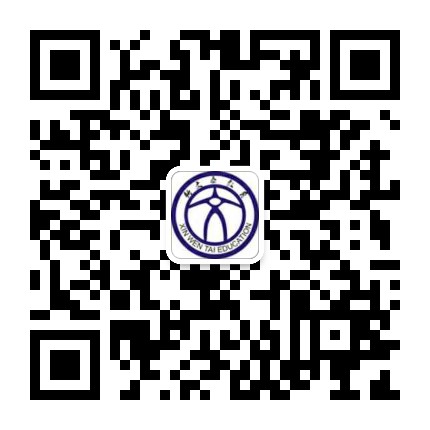 微信扫一扫，了解培训课程,预约有优惠